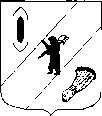 АДМИНИСТРАЦИЯ  ГАВРИЛОВ-ЯМСКОГОМУНИЦИПАЛЬНОГО  РАЙОНАПОСТАНОВЛЕНИЕ25.12.2018  	   № 1518О Порядке составления, утвержденияи ведения бюджетных смет В соответствии  со статьей 161, 221 Бюджетного кодекса Российской Федерации, Приказом Министерства финансов Российской Федерации от 14.02.2018 № 26н «Об Общих требованиях к порядку составления, утверждения и ведения бюджетных смет казенных учреждений», руководствуясь статьёй 27 Устава Гаврилов-Ямского муниципального района,АДМИНИСТРАЦИЯ МУНИЦИПАЛЬНОГО РАЙОНА ПОСТАНОВЛЯЕТ:1. Утвердить Порядок составления, утверждения и ведения бюджетных смет главного распорядителя бюджетных средств Администрации Гаврилов-Ямского муниципального района и муниципальных казённых учреждений, подведомственных Администрации Гаврилов-Ямского муниципального района (Приложение).2. Признать утратившим силу постановление Администрации Гаврилов-Ямского муниципального района от 21.12.2017 № 1442 « О Порядке составления, утверждения и ведения бюджетных смет главного распорядителя бюджетных средств  Администрации Гаврилов-Ямского  муниципального района».3. Постановление разместить на официальном сайте Администрации Гаврилов-Ямского муниципального района в сети Интернет.4. Постановление вступает в силу с момента подписания.Глава Администрациимуниципального района                                            В.И. Серебряков               Приложение к постановлению Администрации Гаврилов-Ямскогомуниципального районаот   25.12.2018  № 1518ПОРЯДОКСОСТАВЛЕНИЯ, УТВЕРЖДЕНИЯ И ВЕДЕНИЯ БЮДЖЕТНЫХ СМЕТ ГЛАВНОГО РАСПОРЯДИТЕЛЯ БЮДЖЕТНЫХ СРЕДСТВ АДМИНИСТРАЦИИГАВРИЛОВ-ЯМСКОГО МУНИЦИПАЛЬНОГО РАЙОНА И МУНИЦИПАЛЬНЫХ КАЗЕННЫХ УЧРЕЖДЕНИЙ, ПОДВЕДОМСТВЕННЫХ АДМИНИСТРАЦИИ ГАВРИЛОВ-ЯМСКОГО МУНИЦИПАЛЬНОГО РАЙОНАI. ОБЩИЕ ПОЛОЖЕНИЯ1. Настоящий Порядок устанавливает требования к составлению, утверждению и ведению бюджетной сметы (далее – смета) главного распорядителя средств Администрации Гаврилов-Ямского муниципального района и муниципальных казенных учреждений, подведомственных (функционально подчиненных) Администрации Гаврилов-Ямского муниципального района. Разработан с целью обеспечения целевого характера использования средств бюджета муниципального района, полученных в виде лимитов бюджетных обязательств (бюджетных ассигнований) на принятие и исполнение бюджетных обязательств по обеспечению выполнения функций муниципального казенного учреждения.2. Порядок составления, утверждения и ведения смет учреждений принимается в форме единого документа. II. ОБЩИЕ ТРЕБОВАНИЯ К СОСТАВЛЕНИЮ СМЕТ3. Бюджетная смета - это документ, устанавливающий в соответствии с классификацией расходов бюджетов лимиты бюджетных обязательств учреждения.Смета составляется в целях установления объема и распределения направлений расходования средств бюджета Гаврилов-Ямского муниципального района на текущий (очередной)  финансовый год и плановый период на основании доведенных до учреждения в установленном порядке лимитов бюджетных обязательств по расходам бюджета на принятие и исполнение бюджетных обязательств по обеспечению выполнения функций учреждения, включая бюджетные обязательства по предоставлению бюджетных инвестиций и субсидий юридическим лицам ( в том числе субсидии бюджетным  и автономным учреждениям), субсидий, субвенций и иных  межбюджетных трансфертов.4. Показатели сметы формируются в разрезе кодов классификации расходов бюджетов бюджетной классификации Российской Федерации с детализацией до кодов подгрупп и элементов видов расходов классификации расходов бюджетов, в рублях, с точностью до второго десятичного знака после запятой.5. Смета составляется учреждением путем формирования показателей сметы на второй год планового периода и внесения изменений в утвержденные показатели сметы на очередной финансовый год и плановый период.Бюджетная смета Администрации Гаврилов-Ямского муниципального района составляется и ведется бухгалтером (уполномоченным лицом), по форме, согласно приложению №1 к настоящему порядку,  в двух экземплярах, на основании доведенных Администрации Гаврилов-Ямского муниципального района объемов лимитов бюджетных обязательств, в течение 10 рабочих дней со дня получения уведомления о лимитах бюджетных обязательств. 6. Смета составляется учреждением на основании разработанных и установленных (согласованных) главным распорядителем средств местного бюджета на соответствующий финансовый год расчетных показателей, характеризующих деятельность учреждения и доведенных объемов лимитов бюджетных обязательств. К представленной на утверждение смете прилагаются обоснования (расчеты) плановых сметных показателей, использованных при формировании сметы, являющихся неотъемлемой частью сметы. Обоснования (расчеты) плановых сметных показателей формируются в процессе формирования проекта решения Собрания представителей Гаврилов-Ямского муниципального района о бюджете на очередной финансовый год (на очередной финансовый год и плановый период) и утверждаются при утверждении сметы учреждения. 7. Смета утверждается Главой Администрации Гаврилов-Ямского муниципального района и заверяется печатью. III. ОБЩИЕ ТРЕБОВАНИЯ К ВЕДЕНИЮ СМЕТЫ УЧРЕЖДЕНИЯ8. Ведение бюджетной сметы предусматривает внесение изменений в утвержденную бюджетную смету в пределах доведенных учреждению в установленном порядке объемов соответствующих лимитов бюджетных обязательств. Изменения показателей сметы составляются учреждением по форме согласно приложению № 2 к настоящему Порядку. Внесение изменений в смету осуществляется путем утверждения изменений показателей - сумм увеличения, отражающихся со знаком «плюс» и (или) уменьшения объемов сметных назначений, отражающихся со знаком «минус»: - изменяющих объемы сметных назначений в случае изменения доведенного учреждению в установленном порядке объема лимитов бюджетных обязательств; - изменяющих распределение сметных назначений по кодам классификации расходов бюджетов бюджетной классификации Российской Федерации, требующих изменения показателей бюджетной росписи Администрации Гаврилов-Ямского муниципального района  и лимитов бюджетных обязательств; - изменяющих распределение сметных назначений, не требующих изменения показателей бюджетной росписи Администрации Гаврилов-Ямского муниципального района  и утвержденного объема лимитов бюджетных обязательств; - изменяющих распределение сметных назначений по дополнительным кодам аналитических показателей, установленным в соответствии с пунктом 4 настоящего Порядка, не требующих изменения показателей бюджетной росписи Администрации Гаврилов-Ямского муниципального района а и утвержденного объема лимитов бюджетных обязательств; - изменяющих объемы сметных назначений, приводящих к перераспределению их между разделами сметы. К представленным на утверждение изменениям в смету прилагаются обоснования (расчеты) плановых сметных показателей. 9. Внесение изменений в смету, требующее изменения показателей бюджетной росписи главного распорядителя средств бюджета и лимитов бюджетных обязательств, утверждается после внесения в установленном порядке изменений в бюджетную роспись главного распорядителя средств бюджета и лимиты бюджетных обязательств. 10. Утверждение изменений в смету утверждаются Главой Администрации Гаврилов-Ямского муниципального района, на основании предложений руководителя учреждения. Приложение №1 к порядку(рекомендуемый образец)Приложение 1. БЮДЖЕТНАЯ СМЕТА НА 20___ ФИНАНСОВЫЙ ГОД (НА 20___ ФИНАНСОВЫЙ ГОД И ПЛАНОВЫЙ ПЕРИОД 20___ И 20___ ГОДОВ*)Раздел 1. Итоговые показатели бюджетной сметы* В случае утверждения закона (решения) о бюджете на очередной финансовый год и плановый период.** Указывается дата подписания сметы, в случае утверждения сметы руководителем учреждения - дата утверждения сметы.Раздел 2. Лимиты бюджетных обязательств по расходам получателя бюджетных средствРаздел 3. Лимиты бюджетных обязательств по расходам на предоставление бюджетных инвестиций юридическим лицам, субсидий бюджетным и автономным учреждениям, иным некоммерческим организациям, межбюджетных трансфертов, субсидий юридическим лицам, индивидуальным предпринимателям, физическим лицам - производителям товаров, работ, услуг, субсидий государственным корпорациям, компаниям, публично-правовым компаниям; осуществление платежей, взносов, безвозмездных перечислений субъектам международного права; обслуживание государственного долга, исполнение судебных актов, государственных гарантий Российской Федерации, а также по резервным расходам*** Расходы, осуществляемые в целях обеспечения выполнения функций учреждения, установленных статьей 70 Бюджетного кодекса Российской Федерации (Собрание законодательства Российской Федерации, 2007, № 18, ст.2117, 2010, № 19, ст.2291; 2013, № 52, ст.6983).Раздел 4. Лимиты бюджетных обязательств по расходам на закупки товаров, работ, услуг, осуществляемые получателем бюджетных средств в пользу третьих лицРаздел 5. Справочно: Бюджетные ассигнования на исполнение публичных нормативных обязательствРаздел 6. Справочно: Курс иностранной валюты к рублю Российской Федерации**** Указывается код классификации операций сектора государственного управления или код аналитического показателя в случае, если Порядком ведения сметы предусмотрена дополнительная детализация показателей сметы по кодам статей (подстатей) соответствующих групп (статей) классификации операций сектора государственного управления (кодам аналитических показателей).					Приложение N 2 к Порядку(рекомендуемый образец)Приложение 2. ИЗМЕНЕНИЕ ПОКАЗАТЕЛЕЙ БЮДЖЕТНОЙ СМЕТЫ НА 0___ ФИНАНСОВЫЙ ГОД (НА 20___ ФИНАНСОВЫЙ ГОД И ПЛАНОВЫЙ ПЕРИОД 20___ И 20___ ГОДОВ)*Раздел 1. Итоговые изменения показателей бюджетной сметы* В случае утверждения закона (решения) о бюджете на очередной финансовый год и плановый период.** Указывается дата подписания изменений показателей сметы, в случае утверждения изменений показателей сметы руководителем учреждения - дата утверждения изменений показателей сметы.Раздел 2. Лимиты бюджетных обязательств по расходам получателя бюджетных средствРаздел 3. Лимиты бюджетных обязательств по расходам на предоставление бюджетных инвестиций юридическим лицам, субсидий бюджетным и автономным учреждениям, иным некоммерческим организациям, межбюджетных трансфертов, субсидий юридическим лицам, индивидуальным предпринимателям, физическим лицам - производителям товаров, работ, услуг, субсидий государственным корпорациям, компаниям, публично-правовым компаниям; осуществление платежей, взносов, безвозмездных перечислений субъектам международного права; обслуживание государственного долга, исполнение судебных актов, государственных гарантий Российской Федерации, а также по резервным расходам*** Расходы, осуществляемые в целях обеспечения выполнения функций учреждения, установленные статьей 70 Бюджетного кодекса Российской Федерации (Собрание законодательства Российской Федерации, 2007, № 18, ст.2117, 2010, № 19, ст.2291; 2013, № 52, ст.6983).Раздел 4. Лимиты бюджетных обязательств по расходам на закупки товаров, работ, услуг, осуществляемые получателем бюджетных средств в пользу третьих лицРаздел 5. Справочно: Бюджетные ассигнования на исполнение публичных нормативных обязательствРаздел 6. Справочно: Курс иностранной валюты к рублю Российской Федерации**** Указывается код классификации операций сектора государственного управления (код аналитического показателя) в случае, если Порядком ведения сметы предусмотрена дополнительная детализация.                                                                                                                        УТВЕРЖДАЮ                                                                                                                         УТВЕРЖДАЮ                                                                                                                         УТВЕРЖДАЮ                                                                                                                         УТВЕРЖДАЮ                                                                                                                         УТВЕРЖДАЮ                                                                                                                         УТВЕРЖДАЮ (наименование должности лица, 
утверждающего смету;(наименование должности лица, 
утверждающего смету;(наименование должности лица, 
утверждающего смету;(наименование должности лица, 
утверждающего смету;(наименование должности лица, 
утверждающего смету;(наименование должности лица, 
утверждающего смету;(наименование должности лица, 
утверждающего смету;(наименование должности лица, 
утверждающего смету;(наименование должности лица, 
утверждающего смету;наименование главного распорядителя (распорядителя) бюджетных средств; учреждения)наименование главного распорядителя (распорядителя) бюджетных средств; учреждения)наименование главного распорядителя (распорядителя) бюджетных средств; учреждения)наименование главного распорядителя (распорядителя) бюджетных средств; учреждения)наименование главного распорядителя (распорядителя) бюджетных средств; учреждения)наименование главного распорядителя (распорядителя) бюджетных средств; учреждения)наименование главного распорядителя (распорядителя) бюджетных средств; учреждения)наименование главного распорядителя (распорядителя) бюджетных средств; учреждения)наименование главного распорядителя (распорядителя) бюджетных средств; учреждения)(подпись)(расшифровка подписи)(расшифровка подписи)(расшифровка подписи)(расшифровка подписи)(расшифровка подписи)(расшифровка подписи)(расшифровка подписи)(расшифровка подписи)""20 г.г.г.КОДЫ Форма по ОКУД0501012 от "___" ____________ 20____ г.**Дата Получатель бюджетных средств по Сводному реестру Распорядитель бюджетных средств по Сводному реестру Главный распорядитель бюджетных средств Глава по БК Наименование бюджета по ОКТМО Единица измерения: руб по ОКЕИ 383 Код по бюджетной классификации Код по бюджетной классификации Код по бюджетной классификации Код по бюджетной классификации Код Сумма Сумма Сумма Сумма Сумма Сумма Сумма Сумма Сумма Российской Федерации Российской Федерации Российской Федерации Российской Федерации аналити-
ческого пока-
зателя****на 20__ год
(на текущий финансовый год)на 20__ год
(на текущий финансовый год)на 20__ год
(на текущий финансовый год)на 20__ год
(на первый год планового периода)на 20__ год
(на первый год планового периода)на 20__ год
(на первый год планового периода)на 20__ год
(на второй год планового периода)на 20__ год
(на второй год планового периода)на 20__ год
(на второй год планового периода)раздел под-
раздел целевая статья вид расхо-
дов в рублях
(рублевом
экви-
валенте)в валюте код валюты по ОКВ в рублях
(рублевом
экви-
валенте)в валюте код валюты по ОКВ в рублях
(рублевом
экви-
валенте)в валюте код валюты по ОКВ 1 2 3 4 5 6 7 8 9 10 11 12 13 14 Итого по коду БК Итого по коду БК Итого по коду БК Итого по коду БК X X X X X X Всего X X X X X X Наименование Код Код по бюджетной классификации Код по бюджетной классификации Код по бюджетной классификации Код по бюджетной классификации Код Сумма Сумма Сумма Сумма Сумма Сумма Сумма Сумма Сумма показателя строки Российской Федерации Российской Федерации Российской Федерации Российской Федерации аналити-
ческого пока-
зателя****на 20__ год
(на текущий финансовый год)на 20__ год
(на текущий финансовый год)на 20__ год
(на текущий финансовый год)на 20__ год
(на первый год планового периода)на 20__ год
(на первый год планового периода)на 20__ год
(на первый год планового периода)на 20__ год
(на второй год планового периода)на 20__ год
(на второй год планового периода)на 20__ год
(на второй год планового периода)раздел под-
раздел целевая статья вид расхо-
дов в рублях
(рублевом
экви-
валенте)в валюте код валюты по ОКВ в рублях
(рублевом
экви-
валенте)в валюте код валюты по ОКВ в рублях
(рублевом
экви-
валенте)в валюте код валюты по ОКВ 1 2 3 4 5 6 7 8 9 10 11 12 13 14 15 16 Итого по коду БК Итого по коду БК X X X X X X Всего X X X X X X Наименование Код Код по бюджетной классификации Код по бюджетной классификации Код по бюджетной классификации Код по бюджетной классификации Код Сумма Сумма Сумма Сумма Сумма Сумма Сумма Сумма Сумма показателя строки Российской Федерации Российской Федерации Российской Федерации Российской Федерации аналити-
ческого пока-
зателя****на 20__ год
(на текущий финансовый год)на 20__ год
(на текущий финансовый год)на 20__ год
(на текущий финансовый год)на 20__ год
(на первый год планового периода)на 20__ год
(на первый год планового периода)на 20__ год
(на первый год планового периода)на 20__ год
(на второй год планового периода)на 20__ год
(на второй год планового периода)на 20__ год
(на второй год планового периода)раздел под-
раздел целевая статья вид расхо-
дов в рублях
(рублевом
экви-
валенте)в валюте код валюты по ОКВ в рублях
(рублевом
экви-
валенте)в валюте код валюты по ОКВ в рублях
(рублевом
экви-
валенте)в валюте код валюты по ОКВ 1 2 3 4 5 6 7 8 9 10 11 12 13 14 15 16 Итого по коду БК Итого по коду БК X X X X X X Всего X X X X X X Наименование Код Код по бюджетной классификации Код по бюджетной классификации Код по бюджетной классификации Код по бюджетной классификации Код Сумма Сумма Сумма Сумма Сумма Сумма Сумма Сумма Сумма показателя строки Российской Федерации Российской Федерации Российской Федерации Российской Федерации аналити-
ческого пока-
зателя****на 20__ год
(на текущий финансовый год)на 20__ год
(на текущий финансовый год)на 20__ год
(на текущий финансовый год)на 20__ год
(на первый год планового периода)на 20__ год
(на первый год планового периода)на 20__ год
(на первый год планового периода)на 20__ год
(на второй год планового периода)на 20__ год
(на второй год планового периода)на 20__ год
(на второй год планового периода)раздел под-
раздел целевая статья вид расхо-
дов в рублях
(рублевом
экви-
валенте)в валюте код валюты по ОКВ в рублях
(рублевом
экви-
валенте)в валюте код валюты по ОКВ в рублях
(рублевом
экви-
валенте)в валюте код валюты по ОКВ 1 2 3 4 5 6 7 8 9 10 11 12 13 14 15 16 Итого по коду БК Итого по коду БК X X X X X X Всего X X X X X X Наименование Код Код по бюджетной классификации Код по бюджетной классификации Код по бюджетной классификации Код по бюджетной классификации Код Сумма Сумма Сумма Сумма Сумма Сумма Сумма Сумма Сумма показателя строки Российской Федерации Российской Федерации Российской Федерации Российской Федерации аналити-
ческого пока-
зателя****на 20__ год
(на текущий финансовый год)на 20__ год
(на текущий финансовый год)на 20__ год
(на текущий финансовый год)на 20__ год
(на первый год планового периода)на 20__ год
(на первый год планового периода)на 20__ год
(на первый год планового периода)на 20__ год
(на второй год планового периода)на 20__ год
(на второй год планового периода)на 20__ год
(на второй год планового периода)раздел под-
раздел целевая статья вид расхо-
дов в рублях
(рублевом
экви-
валенте)в валюте код валюты по ОКВ в рублях
(рублевом
экви-
валенте)в валюте код валюты по ОКВ в рублях
(рублевом
экви-
валенте)в валюте код валюты по ОКВ 1 2 3 4 5 6 7 8 9 10 11 12 13 14 15 16 Итого по коду БК Итого по коду БК X X X X X X Всего X X X X X X Валюта Валюта Валюта Валюта Валюта Валюта Валюта Валюта Валюта на 20__ год на 20__ год на 20__ год на 20__ год на 20__ год на 20__ год на 20__ год на 20__ год на 20__ год на 20__ год наименование наименование наименование наименование наименование код по ОКВ код по ОКВ код по ОКВ код по ОКВ (на текущий финансовый год)(на текущий финансовый год)(на текущий финансовый год)(на текущий финансовый год)(на первый год планового периода)(на первый год планового периода)(на первый год планового периода)(на второй год планового периода)(на второй год планового периода)(на второй год планового периода)1 1 1 1 1 2 2 2 2 3 3 3 3 4 4 4 5 5 5 Руководитель учреждения (уполномоченное лицо)Руководитель учреждения (уполномоченное лицо)Руководитель учреждения (уполномоченное лицо)Руководитель учреждения (уполномоченное лицо)Руководитель учреждения (уполномоченное лицо)Руководитель учреждения (уполномоченное лицо)Руководитель учреждения (уполномоченное лицо)Руководитель учреждения (уполномоченное лицо)(должность)(должность)(подпись)(подпись)(подпись)(фамилия, инициалы)(фамилия, инициалы)(фамилия, инициалы)(фамилия, инициалы)Исполнитель Исполнитель Исполнитель Исполнитель Исполнитель Исполнитель Исполнитель Исполнитель (должность)(должность)(фамилия, инициалы)(фамилия, инициалы)(фамилия, инициалы)(фамилия, инициалы)(фамилия, инициалы)(фамилия, инициалы)(телефон)""20 20 г.г.СОГЛАСОВАНО СОГЛАСОВАНО СОГЛАСОВАНО СОГЛАСОВАНО СОГЛАСОВАНО СОГЛАСОВАНО СОГЛАСОВАНО СОГЛАСОВАНО СОГЛАСОВАНО СОГЛАСОВАНО СОГЛАСОВАНО СОГЛАСОВАНО (наименование должности лица распорядителя бюджетных средств, согласующего смету)(наименование должности лица распорядителя бюджетных средств, согласующего смету)(наименование должности лица распорядителя бюджетных средств, согласующего смету)(наименование должности лица распорядителя бюджетных средств, согласующего смету)(наименование должности лица распорядителя бюджетных средств, согласующего смету)(наименование должности лица распорядителя бюджетных средств, согласующего смету)(наименование должности лица распорядителя бюджетных средств, согласующего смету)(наименование должности лица распорядителя бюджетных средств, согласующего смету)(наименование должности лица распорядителя бюджетных средств, согласующего смету)(наименование должности лица распорядителя бюджетных средств, согласующего смету)(наименование должности лица распорядителя бюджетных средств, согласующего смету)(наименование должности лица распорядителя бюджетных средств, согласующего смету)(наименование распорядителя бюджетных средств, согласующего смету)(наименование распорядителя бюджетных средств, согласующего смету)(наименование распорядителя бюджетных средств, согласующего смету)(наименование распорядителя бюджетных средств, согласующего смету)(наименование распорядителя бюджетных средств, согласующего смету)(наименование распорядителя бюджетных средств, согласующего смету)(наименование распорядителя бюджетных средств, согласующего смету)(наименование распорядителя бюджетных средств, согласующего смету)(наименование распорядителя бюджетных средств, согласующего смету)(наименование распорядителя бюджетных средств, согласующего смету)(наименование распорядителя бюджетных средств, согласующего смету)(наименование распорядителя бюджетных средств, согласующего смету)(подпись)(подпись)(подпись)(подпись)(расшифровка подписи)(расшифровка подписи)(расшифровка подписи)(расшифровка подписи)(расшифровка подписи)(расшифровка подписи)""20 20 г.г.                                                                                                                                  УТВЕРЖДАЮ                                                                                                                                   УТВЕРЖДАЮ                                                                                                                                   УТВЕРЖДАЮ                                                                                                                                   УТВЕРЖДАЮ                                                                                                                                   УТВЕРЖДАЮ                                                                                                                                   УТВЕРЖДАЮ (наименование должности лица, 
утверждающего изменения показателей сметы;(наименование должности лица, 
утверждающего изменения показателей сметы;(наименование должности лица, 
утверждающего изменения показателей сметы;(наименование должности лица, 
утверждающего изменения показателей сметы;(наименование должности лица, 
утверждающего изменения показателей сметы;(наименование должности лица, 
утверждающего изменения показателей сметы;(наименование должности лица, 
утверждающего изменения показателей сметы;(наименование должности лица, 
утверждающего изменения показателей сметы;(наименование должности лица, 
утверждающего изменения показателей сметы;наименование главного распорядителя (распорядителя) бюджетных средств; учреждения)наименование главного распорядителя (распорядителя) бюджетных средств; учреждения)наименование главного распорядителя (распорядителя) бюджетных средств; учреждения)наименование главного распорядителя (распорядителя) бюджетных средств; учреждения)наименование главного распорядителя (распорядителя) бюджетных средств; учреждения)наименование главного распорядителя (распорядителя) бюджетных средств; учреждения)наименование главного распорядителя (распорядителя) бюджетных средств; учреждения)наименование главного распорядителя (распорядителя) бюджетных средств; учреждения)наименование главного распорядителя (распорядителя) бюджетных средств; учреждения)(подпись)(расшифровка подписи)(расшифровка подписи)(расшифровка подписи)(расшифровка подписи)(расшифровка подписи)(расшифровка подписи)(расшифровка подписи)(расшифровка подписи)""20 г.г.г.КОДЫ Форма по ОКУД0501013 от "___" ____________ 20____ г.**Дата Получатель бюджетных средств по Сводному реестру Распорядитель бюджетных средств по Сводному реестру Главный распорядитель бюджетных средств Глава по БК Наименование бюджета по ОКТМО Единица измерения: руб по ОКЕИ 383 Код по бюджетной классификации Код по бюджетной классификации Код по бюджетной классификации Код по бюджетной классификации Код Сумма (+, -)Сумма (+, -)Сумма (+, -)Сумма (+, -)Сумма (+, -)Сумма (+, -)Сумма (+, -)Сумма (+, -)Сумма (+, -)Российской Федерации Российской Федерации Российской Федерации Российской Федерации аналити-
ческого пока-
зателя****на 20__ год
(на текущий финансовый год)на 20__ год
(на текущий финансовый год)на 20__ год
(на текущий финансовый год)на 20__ год
(на первый год планового периода)на 20__ год
(на первый год планового периода)на 20__ год
(на первый год планового периода)на 20__ год
(на второй год планового периода)на 20__ год
(на второй год планового периода)на 20__ год
(на второй год планового периода)раздел под-
раздел целевая статья вид расхо-
дов в рублях
(рублевом
экви-
валенте)в валюте код валюты по ОКВ в рублях
(рублевом
экви-
валенте)в валюте код валюты по ОКВ в рублях
(рублевом
экви-
валенте)в валюте код валюты по ОКВ 1 2 3 4 5 6 7 8 9 10 11 12 13 14 Итого по коду БК Итого по коду БК Итого по коду БК Итого по коду БК X X X X X X Всего X X X X X X Наименование Код Код по бюджетной классификации Код по бюджетной классификации Код по бюджетной классификации Код по бюджетной классификации Код Сумма (+, -)Сумма (+, -)Сумма (+, -)Сумма (+, -)Сумма (+, -)Сумма (+, -)Сумма (+, -)Сумма (+, -)Сумма (+, -)показателя строки Российской Федерации Российской Федерации Российской Федерации Российской Федерации аналити-
ческого пока-
зателя****на 20__ год
(на текущий финансовый год)на 20__ год
(на текущий финансовый год)на 20__ год
(на текущий финансовый год)на 20__ год
(на первый год планового периода)на 20__ год
(на первый год планового периода)на 20__ год
(на первый год планового периода)на 20__ год
(на второй год планового периода)на 20__ год
(на второй год планового периода)на 20__ год
(на второй год планового периода)раздел под-
раздел целевая статья вид расхо-
дов в рублях
(рублевом
экви-
валенте)в валюте код валюты по ОКВ в рублях
(рублевом
экви-
валенте)в валюте код валюты по ОКВ в рублях
(рублевом
экви-
валенте)в валюте код валюты по ОКВ 1 2 3 4 5 6 7 8 9 10 11 12 13 14 15 16 Итого по коду БК Итого по коду БК X X X X X X Всего X X X X X X Наименование Код Код по бюджетной классификации Код по бюджетной классификации Код по бюджетной классификации Код по бюджетной классификации Код Сумма (+, -)Сумма (+, -)Сумма (+, -)Сумма (+, -)Сумма (+, -)Сумма (+, -)Сумма (+, -)Сумма (+, -)Сумма (+, -)показателя строки Российской Федерации Российской Федерации Российской Федерации Российской Федерации аналити-
ческого пока-
зателя****на 20__ год
(на текущий финансовый год)на 20__ год
(на текущий финансовый год)на 20__ год
(на текущий финансовый год)на 20__ год
(на первый год планового периода)на 20__ год
(на первый год планового периода)на 20__ год
(на первый год планового периода)на 20__ год
(на второй год планового периода)на 20__ год
(на второй год планового периода)на 20__ год
(на второй год планового периода)раздел под-
раздел целевая статья вид расхо-
дов в рублях
(рублевом
экви-
валенте)в валюте код валюты по ОКВ в рублях
(рублевом
экви-
валенте)в валюте код валюты по ОКВ в рублях
(рублевом
экви-
валенте)в валюте код валюты по ОКВ 1 2 3 4 5 6 7 8 9 10 11 12 13 14 15 16 Итого по коду БК Итого по коду БК X X X X X X Всего X X X X X X Наименование Код Код по бюджетной классификации Код по бюджетной классификации Код по бюджетной классификации Код по бюджетной классификации Код Сумма (+, -)Сумма (+, -)Сумма (+, -)Сумма (+, -)Сумма (+, -)Сумма (+, -)Сумма (+, -)Сумма (+, -)Сумма (+, -)показателя строки Российской Федерации Российской Федерации Российской Федерации Российской Федерации аналити-
ческого пока-
зателя****на 20__ год
(на текущий финансовый год)на 20__ год
(на текущий финансовый год)на 20__ год
(на текущий финансовый год)на 20__ год
(на первый год планового периода)на 20__ год
(на первый год планового периода)на 20__ год
(на первый год планового периода)на 20__ год
(на второй год планового периода)на 20__ год
(на второй год планового периода)на 20__ год
(на второй год планового периода)раздел под-
раздел целевая статья вид расхо-
дов в рублях
(рублевом
экви-
валенте)в валюте код валюты по ОКВ в рублях
(рублевом
экви-
валенте)в валюте код валюты по ОКВ в рублях
(рублевом
экви-
валенте)в валюте код валюты по ОКВ 1 2 3 4 5 6 7 8 9 10 11 12 13 14 15 16 Итого по коду БК Итого по коду БК X X X X X X Всего X X X X X X Наименование Код Код по бюджетной классификации Код по бюджетной классификации Код по бюджетной классификации Код по бюджетной классификации Код Сумма (+, -)Сумма (+, -)Сумма (+, -)Сумма (+, -)Сумма (+, -)Сумма (+, -)Сумма (+, -)Сумма (+, -)Сумма (+, -)показателя строки Российской Федерации Российской Федерации Российской Федерации Российской Федерации аналити-
ческого пока-
зателя****на 20__ год
(на текущий финансовый год)на 20__ год
(на текущий финансовый год)на 20__ год
(на текущий финансовый год)на 20__ год
(на первый год планового периода)на 20__ год
(на первый год планового периода)на 20__ год
(на первый год планового периода)на 20__ год
(на второй год планового периода)на 20__ год
(на второй год планового периода)на 20__ год
(на второй год планового периода)раздел под-
раздел целевая статья вид расхо-
дов в рублях
(рублевом
экви-
валенте)в валюте код валюты по ОКВ в рублях
(рублевом
экви-
валенте)в валюте код валюты по ОКВ в рублях
(рублевом
экви-
валенте)в валюте код валюты по ОКВ 1 2 3 4 5 6 7 8 9 10 11 12 13 14 15 16 Итого по коду БК Итого по коду БК X X X X X X Всего X X X X X X Валюта Валюта Валюта Валюта Валюта Валюта Валюта Валюта Валюта на 20__ год на 20__ год на 20__ год на 20__ год на 20__ год на 20__ год на 20__ год на 20__ год на 20__ год на 20__ год наименование наименование наименование наименование наименование код по ОКВ код по ОКВ код по ОКВ код по ОКВ (на текущий финансовый год)(на текущий финансовый год)(на текущий финансовый год)(на текущий финансовый год)(на первый год планового периода)(на первый год планового периода)(на первый год планового периода)(на второй год планового периода)(на второй год планового периода)(на второй год планового периода)1 1 1 1 1 2 2 2 2 3 3 3 3 4 4 4 5 5 5 Руководитель учреждения (уполномоченное лицо)Руководитель учреждения (уполномоченное лицо)Руководитель учреждения (уполномоченное лицо)Руководитель учреждения (уполномоченное лицо)Руководитель учреждения (уполномоченное лицо)Руководитель учреждения (уполномоченное лицо)Руководитель учреждения (уполномоченное лицо)Руководитель учреждения (уполномоченное лицо)(должность)(должность)(подпись)(подпись)(подпись)(фамилия, инициалы)(фамилия, инициалы)(фамилия, инициалы)(фамилия, инициалы)Исполнитель Исполнитель Исполнитель Исполнитель Исполнитель Исполнитель Исполнитель Исполнитель (должность)(должность)(фамилия, инициалы)(фамилия, инициалы)(фамилия, инициалы)(фамилия, инициалы)(фамилия, инициалы)(фамилия, инициалы)(телефон)""20 20 г.г.СОГЛАСОВАНО СОГЛАСОВАНО СОГЛАСОВАНО СОГЛАСОВАНО СОГЛАСОВАНО СОГЛАСОВАНО СОГЛАСОВАНО СОГЛАСОВАНО СОГЛАСОВАНО СОГЛАСОВАНО СОГЛАСОВАНО СОГЛАСОВАНО (наименование должности лица распорядителя бюджетных средств, согласующего изменения показателей сметы)(наименование должности лица распорядителя бюджетных средств, согласующего изменения показателей сметы)(наименование должности лица распорядителя бюджетных средств, согласующего изменения показателей сметы)(наименование должности лица распорядителя бюджетных средств, согласующего изменения показателей сметы)(наименование должности лица распорядителя бюджетных средств, согласующего изменения показателей сметы)(наименование должности лица распорядителя бюджетных средств, согласующего изменения показателей сметы)(наименование должности лица распорядителя бюджетных средств, согласующего изменения показателей сметы)(наименование должности лица распорядителя бюджетных средств, согласующего изменения показателей сметы)(наименование должности лица распорядителя бюджетных средств, согласующего изменения показателей сметы)(наименование должности лица распорядителя бюджетных средств, согласующего изменения показателей сметы)(наименование должности лица распорядителя бюджетных средств, согласующего изменения показателей сметы)(наименование должности лица распорядителя бюджетных средств, согласующего изменения показателей сметы)(наименование распорядителя бюджетных средств, согласующего изменения показателей сметы)(наименование распорядителя бюджетных средств, согласующего изменения показателей сметы)(наименование распорядителя бюджетных средств, согласующего изменения показателей сметы)(наименование распорядителя бюджетных средств, согласующего изменения показателей сметы)(наименование распорядителя бюджетных средств, согласующего изменения показателей сметы)(наименование распорядителя бюджетных средств, согласующего изменения показателей сметы)(наименование распорядителя бюджетных средств, согласующего изменения показателей сметы)(наименование распорядителя бюджетных средств, согласующего изменения показателей сметы)(наименование распорядителя бюджетных средств, согласующего изменения показателей сметы)(наименование распорядителя бюджетных средств, согласующего изменения показателей сметы)(наименование распорядителя бюджетных средств, согласующего изменения показателей сметы)(наименование распорядителя бюджетных средств, согласующего изменения показателей сметы)(подпись)(подпись)(подпись)(подпись)(расшифровка подписи)(расшифровка подписи)(расшифровка подписи)(расшифровка подписи)(расшифровка подписи)(расшифровка подписи)""20 20 г.г.